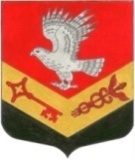 МУНИЦИПАЛЬНОЕ ОБРАЗОВАНИЕ«ЗАНЕВСКОЕ ГОРОДСКОЕ ПОСЕЛЕНИЕ»ВСЕВОЛОЖСКОГО МУНИЦИПАЛЬНОГО РАЙОНАЛЕНИНГРАДСКОЙ ОБЛАСТИСОВЕТ ДЕПУТАТОВ ЧЕТВЕРТОГО СОЗЫВАРЕШЕНИЕ18.04.2023						    					№ 31гп.Янино-1О создании и утверждении составадепутатской комиссии совета депутатовМО «Заневское городское поселение»по депутатской этикеВ соответствии с Федеральным законом от 06.10.2003 № 131-ФЗ «Об общих принципах организации местного самоуправления в Российской Федерации», Уставом муниципального образования «Заневское городское поселение» Всеволожского муниципального района Ленинградской области, Регламентом совета депутатов МО «Заневское городское поселение», утвержденным решением совета депутатов муниципального образования «Заневское городское поселение» Всеволожского муниципального района Ленинградской области от 28.04.2020 № 17 (с изменениями от 19.04.2022 № 11),  совет депутатов муниципального образования «Заневское городское поселение» Всеволожского муниципального района Ленинградской области принялРЕШЕНИЕ: Создать в совете депутатов муниципального образования «Заневское городское поселение» Всеволожского муниципального района Ленинградской области депутатскую комиссию совета депутатов муниципального образования «Заневское городское поселение» Всеволожского муниципального района Ленинградской области по депутатской этике.Утвердить состав депутатской комиссии совета депутатов муниципального образования «Заневское городское поселение» Всеволожского муниципального района Ленинградской области по депутатской этике согласно приложению.3. Настоящее решение подлежит опубликованию в газете «Заневский вестник».4. Настоящее решение вступает в силу со дня его принятия.5. Контроль за исполнением настоящего решения возложить на главу муниципального образования «Заневское городское поселение» Всеволожского муниципального района Ленинградской области.Глава муниципального образования				В.Е. КондратьевПриложение к решениюот 18.04.2023 № 31Состав депутатской комиссии совета депутатовмуниципального образования «Заневское городское поселение»Всеволожского муниципального района Ленинградской областипо депутатской этикеПредседатель комиссии – Алексеев Вячеслав Викторович.Заместитель председателя комиссии – Соловьев Игорь Юрьевич.Секретарь комиссии – Федорова Руфина Евгеньевна.Член комиссии – Денисова Юлия Александровна.Член комиссии – Захаркина Татьяна Владимировна.Член комиссии – Зюзин Анатолий Борисович.Член комиссии – Перов Евгений Васильевич.